Traduction des données de la source : https://www.researchgate.net/figure/Operation-times-and-energy-consumption-of-home-appliances_tbl1_268406195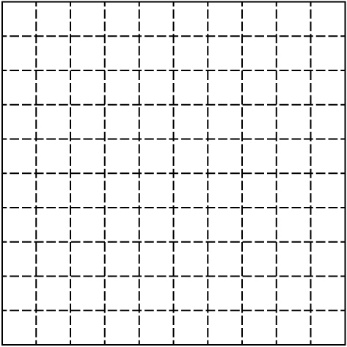 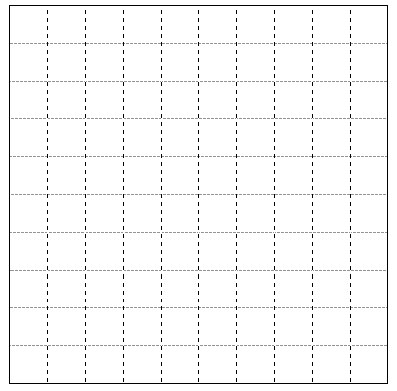 AppareilEn service par jourEn service par jour 
(nombre décimal)En service par jour
(fraction)En service par jour 
(%)Éclairage de 
la salle de bain2 h 57 minCuisinière, hotte2 h 12 min0,09Lave-vaisselle1 h 7 min5 %Chauffage du plancher4 h 5 min17 %Fer à repasser, aspirateur2 h 2 minÉclairage7 h 58 min0,33Réfrigérateur15 h 36 minTélé, modem, ordinateur, vidéo12 h 42 min53 %Machine à laver32 min0,02Chauffe-eau5 h 46 min